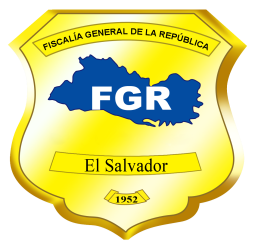 Fiscalía General de la RepúblicaUnidad de Acceso a la Información PúblicaSolicitud Nº 393-UAIP-FGR-2019FISCALÍA GENERAL DE LA REPÚBLICA, UNIDAD DE ACCESO A LA INFORMACIÓN PÚBLICA. San Salvador, a las once horas con quince minutos del día veintisiete de septiembre de dos mil diecinueve.Se recibió con fecha trece de septiembre del presente año, solicitud de información escrita en esta Unidad, conforme a la Ley de Acceso a la Información Pública (en adelante LAIP), presentada por el ciudadano --------------------------------------------------, con Documento Único de Identidad número ----------------------------------------------------------------------------------------------------------------, de la que se hacen las siguientes CONSIDERACIONES:  I. De la solicitud presentada, se tiene que el  interesado literalmente pide se le proporcione la siguiente información: “Detalle de casos en investigación, etapa judicial (juzgado de paz, instrucción, en juicio, condenas y absoluciones) de Organizaciones No Gubernamentales (ONG) que se encuentran en investigación y/o acusación por delitos contemplados en la Ley Contra el Lavado de Dinero y de Activos, asimismo, señalar porqué delito  están siendo investigadas, acusadas o han sido condenadas a través de su representante legal. Aclaro que no solicito nombres de ONG y sus representes, solamente deseo conocer cuántos casos ha llevado la FGR en cuanto a ello.” Periodo solicitado: Desde el año 2016 hasta el año 2019.II.  Conforme al artículo 66 LAIP, se han analizado los requisitos de fondo y forma que debe cumplir la solicitud, verificando que ésta cumple con los requisitos legales, de claridad y precisión y habiendo el   interesado enviado su Documento Único de Identidad, conforme a lo establecido en el artículo 52 del Reglamento LAIP, se continuó con el trámite de su solicitud.III. Con el objeto de localizar, verificar la clasificación y, en su caso, comunicar la manera en que se encuentra disponible la información, se transmitió la solicitud al Departamento de Estadística, de esta Fiscalía, conforme al artículo 70 LAIP.IV. Del análisis de la información solicitada, se tiene que es información pública, por lo que no se encuentra dentro de ninguna de las causales de reserva previstas en el artículo 19 LAIP, y tampoco es información considerada confidencial de acuerdo a lo establecido en el Art. 24 LAIP, por lo que es factible su entrega.POR TANTO, en razón de lo anterior, con base en los artículos 62, 65, 66, 70, 71 y 72 LAIP, se RESUELVE: CONCEDER EL ACCESO A LA INFORMACIÓN SOLICITADA, por medio de la siguiente respuesta:Detalle de casos en investigación, etapa judicial (juzgado de paz, instrucción, en juicio, condenas y absoluciones) de Organizaciones No Gubernamentales (ONG) que se encuentran en investigación y/o acusación por delitos contemplados en la Ley Contra el Lavado de Dinero y de Activos, asimismo, señalar porqué delito están siendo investigadas, acusadas o han sido condenadas a través de su representante legal.R//En relación a la información requerida por el usuario, no es posible brindar la misma tal cual lo solicita, en virtud a que no se registra dicho nivel de detalle de manera automatizada en nuestro sistema institucional.Por lo anterior, la información estadística que se entrega corresponde a los delitos de Lavado de Dinero y de Activos, Casos Especiales de Lavado de Dinero y de Activos, Otros Delitos Generadores de Lavado de Dinero y de Activos, Casos Especiales del Delito de Encubrimiento, Encubrimiento Culposo y Trasiego de Dinero y Activos, (Arts. 4, 5, 6, 7, 8 y 9 de la Ley contra el Lavado de Dinero y Activos, respectivamente). Sin embargo, se aclara que la información es de manera general, es decir, que no es posible determinar si los delitos fueron cometidos por Organizaciones No Gubernamentales (ONG) o su representante legal. A continuación, los cuadros con los datos estadísticos:Fuente: Departamento de Estadística, según Base de Datos SIGAP FGR al 19092019Fuente: Departamento de Estadística, según Base de Datos SIGAP FGR al 19092019Fuente: Departamento de Estadística, según Base de Datos SIGAP FGR al 19092019Fuente: Departamento de Estadística, según Base de Datos SIGAP FGR al 19092019Sobre la información estadística que se entrega se hacen las siguientes aclaraciones: Los datos estadísticos se entregan según registros de las Bases de Datos del Sistema de Información y Gestión Automatizada del Proceso Fiscal (SIGAP).La información referente a la cantidad de casos en investigación activa en sede fiscal corresponde a los casos iniciados en el período solicitado.Los datos estadísticos respecto a casos procesados en las diferentes etapas del proceso judicial    y casos con resultado de sentencias condenatorias y absolutorias son independientes a la fecha de inicio del caso.Las absoluciones y condenas comprenden las sentencias y procedimientos abreviados.Notifíquese, al correo electrónico señalado por el solicitante, dando cumplimiento a lo establecido en los artículos 62 LAIP y 59 del Reglamento LAIP.Licda. Deisi Marina Posada de Rodríguez MezaOficial de Información.VERSIÓN PÚBLICA: Conforme al Art. 30 LAIP, por supresión de datos personales de nombre, documento de identidad de las personas relacionadas en la solicitud de Información, conforme al Art. 24 lit. “c” LAIP.CANTIDAD DE CASOS EN INVESTIGACIÓN ACTIVA EN SEDE FISCAL POR LOS DELITOS DE LAVADO DE DINERO Y DE ACTIVOS (4 LCLDA), CASOS ESPECIALES DE LAVADO DE DINERO Y DE ACTIVOS (5 LCLDA), OTROS DELITOS GENERADORES DE LAVADO DE DINERO Y ACTIVOS (6 LCLDA), CASOS ESPECIALES DEL DELITO DE ENCUBRIMIENTO (7 LCLDA) Y TRASIEGO DE DINERO Y ACTIVOS (8-LCLDA), A NIVEL NACIONAL, DURANTE EL AÑO 2016 HASTA EL 18 DE SEPTIEMBRE 2019; DETALLADO POR AÑO Y DELITO. CANTIDAD DE CASOS EN INVESTIGACIÓN ACTIVA EN SEDE FISCAL POR LOS DELITOS DE LAVADO DE DINERO Y DE ACTIVOS (4 LCLDA), CASOS ESPECIALES DE LAVADO DE DINERO Y DE ACTIVOS (5 LCLDA), OTROS DELITOS GENERADORES DE LAVADO DE DINERO Y ACTIVOS (6 LCLDA), CASOS ESPECIALES DEL DELITO DE ENCUBRIMIENTO (7 LCLDA) Y TRASIEGO DE DINERO Y ACTIVOS (8-LCLDA), A NIVEL NACIONAL, DURANTE EL AÑO 2016 HASTA EL 18 DE SEPTIEMBRE 2019; DETALLADO POR AÑO Y DELITO. CANTIDAD DE CASOS EN INVESTIGACIÓN ACTIVA EN SEDE FISCAL POR LOS DELITOS DE LAVADO DE DINERO Y DE ACTIVOS (4 LCLDA), CASOS ESPECIALES DE LAVADO DE DINERO Y DE ACTIVOS (5 LCLDA), OTROS DELITOS GENERADORES DE LAVADO DE DINERO Y ACTIVOS (6 LCLDA), CASOS ESPECIALES DEL DELITO DE ENCUBRIMIENTO (7 LCLDA) Y TRASIEGO DE DINERO Y ACTIVOS (8-LCLDA), A NIVEL NACIONAL, DURANTE EL AÑO 2016 HASTA EL 18 DE SEPTIEMBRE 2019; DETALLADO POR AÑO Y DELITO. CANTIDAD DE CASOS EN INVESTIGACIÓN ACTIVA EN SEDE FISCAL POR LOS DELITOS DE LAVADO DE DINERO Y DE ACTIVOS (4 LCLDA), CASOS ESPECIALES DE LAVADO DE DINERO Y DE ACTIVOS (5 LCLDA), OTROS DELITOS GENERADORES DE LAVADO DE DINERO Y ACTIVOS (6 LCLDA), CASOS ESPECIALES DEL DELITO DE ENCUBRIMIENTO (7 LCLDA) Y TRASIEGO DE DINERO Y ACTIVOS (8-LCLDA), A NIVEL NACIONAL, DURANTE EL AÑO 2016 HASTA EL 18 DE SEPTIEMBRE 2019; DETALLADO POR AÑO Y DELITO. CANTIDAD DE CASOS EN INVESTIGACIÓN ACTIVA EN SEDE FISCAL POR LOS DELITOS DE LAVADO DE DINERO Y DE ACTIVOS (4 LCLDA), CASOS ESPECIALES DE LAVADO DE DINERO Y DE ACTIVOS (5 LCLDA), OTROS DELITOS GENERADORES DE LAVADO DE DINERO Y ACTIVOS (6 LCLDA), CASOS ESPECIALES DEL DELITO DE ENCUBRIMIENTO (7 LCLDA) Y TRASIEGO DE DINERO Y ACTIVOS (8-LCLDA), A NIVEL NACIONAL, DURANTE EL AÑO 2016 HASTA EL 18 DE SEPTIEMBRE 2019; DETALLADO POR AÑO Y DELITO. CANTIDAD DE CASOS EN INVESTIGACIÓN ACTIVA EN SEDE FISCAL POR LOS DELITOS DE LAVADO DE DINERO Y DE ACTIVOS (4 LCLDA), CASOS ESPECIALES DE LAVADO DE DINERO Y DE ACTIVOS (5 LCLDA), OTROS DELITOS GENERADORES DE LAVADO DE DINERO Y ACTIVOS (6 LCLDA), CASOS ESPECIALES DEL DELITO DE ENCUBRIMIENTO (7 LCLDA) Y TRASIEGO DE DINERO Y ACTIVOS (8-LCLDA), A NIVEL NACIONAL, DURANTE EL AÑO 2016 HASTA EL 18 DE SEPTIEMBRE 2019; DETALLADO POR AÑO Y DELITO. CANTIDAD DE CASOS EN INVESTIGACIÓN ACTIVA EN SEDE FISCAL POR LOS DELITOS DE LAVADO DE DINERO Y DE ACTIVOS (4 LCLDA), CASOS ESPECIALES DE LAVADO DE DINERO Y DE ACTIVOS (5 LCLDA), OTROS DELITOS GENERADORES DE LAVADO DE DINERO Y ACTIVOS (6 LCLDA), CASOS ESPECIALES DEL DELITO DE ENCUBRIMIENTO (7 LCLDA) Y TRASIEGO DE DINERO Y ACTIVOS (8-LCLDA), A NIVEL NACIONAL, DURANTE EL AÑO 2016 HASTA EL 18 DE SEPTIEMBRE 2019; DETALLADO POR AÑO Y DELITO. CANTIDAD DE CASOS EN INVESTIGACIÓN ACTIVA EN SEDE FISCAL POR LOS DELITOS DE LAVADO DE DINERO Y DE ACTIVOS (4 LCLDA), CASOS ESPECIALES DE LAVADO DE DINERO Y DE ACTIVOS (5 LCLDA), OTROS DELITOS GENERADORES DE LAVADO DE DINERO Y ACTIVOS (6 LCLDA), CASOS ESPECIALES DEL DELITO DE ENCUBRIMIENTO (7 LCLDA) Y TRASIEGO DE DINERO Y ACTIVOS (8-LCLDA), A NIVEL NACIONAL, DURANTE EL AÑO 2016 HASTA EL 18 DE SEPTIEMBRE 2019; DETALLADO POR AÑO Y DELITO. CANTIDAD DE CASOS EN INVESTIGACIÓN ACTIVA EN SEDE FISCAL POR LOS DELITOS DE LAVADO DE DINERO Y DE ACTIVOS (4 LCLDA), CASOS ESPECIALES DE LAVADO DE DINERO Y DE ACTIVOS (5 LCLDA), OTROS DELITOS GENERADORES DE LAVADO DE DINERO Y ACTIVOS (6 LCLDA), CASOS ESPECIALES DEL DELITO DE ENCUBRIMIENTO (7 LCLDA) Y TRASIEGO DE DINERO Y ACTIVOS (8-LCLDA), A NIVEL NACIONAL, DURANTE EL AÑO 2016 HASTA EL 18 DE SEPTIEMBRE 2019; DETALLADO POR AÑO Y DELITO. CANTIDAD DE CASOS EN INVESTIGACIÓN ACTIVA EN SEDE FISCAL POR LOS DELITOS DE LAVADO DE DINERO Y DE ACTIVOS (4 LCLDA), CASOS ESPECIALES DE LAVADO DE DINERO Y DE ACTIVOS (5 LCLDA), OTROS DELITOS GENERADORES DE LAVADO DE DINERO Y ACTIVOS (6 LCLDA), CASOS ESPECIALES DEL DELITO DE ENCUBRIMIENTO (7 LCLDA) Y TRASIEGO DE DINERO Y ACTIVOS (8-LCLDA), A NIVEL NACIONAL, DURANTE EL AÑO 2016 HASTA EL 18 DE SEPTIEMBRE 2019; DETALLADO POR AÑO Y DELITO. DELITOSAño 2016Año 2017Año 2018Año 2019Lavado de Dinero y de Activos (4 LCLDA)36323212Casos especiales de lavado de dinero y de activos (5 LCLDA)1165Casos especiales del delito de encubrimiento ( 7 LCLDA)0010Trasiego de Dinero y Activos (8-A LCLDA)0003Total37333920CANTIDAD DE CASOS PROCESADOS EN LAS DIFERENTES ETAPAS DEL PROCESO JUDICIAL POR LOS DELITOS DE LAVADO DE DINERO Y DE ACTIVOS (4 LCLDA), CASOS ESPECIALES DE LAVADO DE DINERO Y DE ACTIVOS (5 LCLDA), OTROS DELITOS GENERADORES DE LAVADO DE DINERO Y ACTIVOS (6 LCLDA), CASOS ESPECIALES DEL DELITO DE ENCUBRIMIENTO (7 LCLDA) Y TRASIEGO DE DINERO Y ACTIVOS (8-LCLDA), A NIVEL NACIONAL, DEL AÑO 2016 HASTA EL 18 DE SEPTIEMBRE 2019; DETALLADO POR AÑO, DELITO Y ETAPA DEL PROCESO CANTIDAD DE CASOS PROCESADOS EN LAS DIFERENTES ETAPAS DEL PROCESO JUDICIAL POR LOS DELITOS DE LAVADO DE DINERO Y DE ACTIVOS (4 LCLDA), CASOS ESPECIALES DE LAVADO DE DINERO Y DE ACTIVOS (5 LCLDA), OTROS DELITOS GENERADORES DE LAVADO DE DINERO Y ACTIVOS (6 LCLDA), CASOS ESPECIALES DEL DELITO DE ENCUBRIMIENTO (7 LCLDA) Y TRASIEGO DE DINERO Y ACTIVOS (8-LCLDA), A NIVEL NACIONAL, DEL AÑO 2016 HASTA EL 18 DE SEPTIEMBRE 2019; DETALLADO POR AÑO, DELITO Y ETAPA DEL PROCESO CANTIDAD DE CASOS PROCESADOS EN LAS DIFERENTES ETAPAS DEL PROCESO JUDICIAL POR LOS DELITOS DE LAVADO DE DINERO Y DE ACTIVOS (4 LCLDA), CASOS ESPECIALES DE LAVADO DE DINERO Y DE ACTIVOS (5 LCLDA), OTROS DELITOS GENERADORES DE LAVADO DE DINERO Y ACTIVOS (6 LCLDA), CASOS ESPECIALES DEL DELITO DE ENCUBRIMIENTO (7 LCLDA) Y TRASIEGO DE DINERO Y ACTIVOS (8-LCLDA), A NIVEL NACIONAL, DEL AÑO 2016 HASTA EL 18 DE SEPTIEMBRE 2019; DETALLADO POR AÑO, DELITO Y ETAPA DEL PROCESO CANTIDAD DE CASOS PROCESADOS EN LAS DIFERENTES ETAPAS DEL PROCESO JUDICIAL POR LOS DELITOS DE LAVADO DE DINERO Y DE ACTIVOS (4 LCLDA), CASOS ESPECIALES DE LAVADO DE DINERO Y DE ACTIVOS (5 LCLDA), OTROS DELITOS GENERADORES DE LAVADO DE DINERO Y ACTIVOS (6 LCLDA), CASOS ESPECIALES DEL DELITO DE ENCUBRIMIENTO (7 LCLDA) Y TRASIEGO DE DINERO Y ACTIVOS (8-LCLDA), A NIVEL NACIONAL, DEL AÑO 2016 HASTA EL 18 DE SEPTIEMBRE 2019; DETALLADO POR AÑO, DELITO Y ETAPA DEL PROCESO CANTIDAD DE CASOS PROCESADOS EN LAS DIFERENTES ETAPAS DEL PROCESO JUDICIAL POR LOS DELITOS DE LAVADO DE DINERO Y DE ACTIVOS (4 LCLDA), CASOS ESPECIALES DE LAVADO DE DINERO Y DE ACTIVOS (5 LCLDA), OTROS DELITOS GENERADORES DE LAVADO DE DINERO Y ACTIVOS (6 LCLDA), CASOS ESPECIALES DEL DELITO DE ENCUBRIMIENTO (7 LCLDA) Y TRASIEGO DE DINERO Y ACTIVOS (8-LCLDA), A NIVEL NACIONAL, DEL AÑO 2016 HASTA EL 18 DE SEPTIEMBRE 2019; DETALLADO POR AÑO, DELITO Y ETAPA DEL PROCESO CANTIDAD DE CASOS PROCESADOS EN LAS DIFERENTES ETAPAS DEL PROCESO JUDICIAL POR LOS DELITOS DE LAVADO DE DINERO Y DE ACTIVOS (4 LCLDA), CASOS ESPECIALES DE LAVADO DE DINERO Y DE ACTIVOS (5 LCLDA), OTROS DELITOS GENERADORES DE LAVADO DE DINERO Y ACTIVOS (6 LCLDA), CASOS ESPECIALES DEL DELITO DE ENCUBRIMIENTO (7 LCLDA) Y TRASIEGO DE DINERO Y ACTIVOS (8-LCLDA), A NIVEL NACIONAL, DEL AÑO 2016 HASTA EL 18 DE SEPTIEMBRE 2019; DETALLADO POR AÑO, DELITO Y ETAPA DEL PROCESO CANTIDAD DE CASOS PROCESADOS EN LAS DIFERENTES ETAPAS DEL PROCESO JUDICIAL POR LOS DELITOS DE LAVADO DE DINERO Y DE ACTIVOS (4 LCLDA), CASOS ESPECIALES DE LAVADO DE DINERO Y DE ACTIVOS (5 LCLDA), OTROS DELITOS GENERADORES DE LAVADO DE DINERO Y ACTIVOS (6 LCLDA), CASOS ESPECIALES DEL DELITO DE ENCUBRIMIENTO (7 LCLDA) Y TRASIEGO DE DINERO Y ACTIVOS (8-LCLDA), A NIVEL NACIONAL, DEL AÑO 2016 HASTA EL 18 DE SEPTIEMBRE 2019; DETALLADO POR AÑO, DELITO Y ETAPA DEL PROCESO CANTIDAD DE CASOS PROCESADOS EN LAS DIFERENTES ETAPAS DEL PROCESO JUDICIAL POR LOS DELITOS DE LAVADO DE DINERO Y DE ACTIVOS (4 LCLDA), CASOS ESPECIALES DE LAVADO DE DINERO Y DE ACTIVOS (5 LCLDA), OTROS DELITOS GENERADORES DE LAVADO DE DINERO Y ACTIVOS (6 LCLDA), CASOS ESPECIALES DEL DELITO DE ENCUBRIMIENTO (7 LCLDA) Y TRASIEGO DE DINERO Y ACTIVOS (8-LCLDA), A NIVEL NACIONAL, DEL AÑO 2016 HASTA EL 18 DE SEPTIEMBRE 2019; DETALLADO POR AÑO, DELITO Y ETAPA DEL PROCESO CANTIDAD DE CASOS PROCESADOS EN LAS DIFERENTES ETAPAS DEL PROCESO JUDICIAL POR LOS DELITOS DE LAVADO DE DINERO Y DE ACTIVOS (4 LCLDA), CASOS ESPECIALES DE LAVADO DE DINERO Y DE ACTIVOS (5 LCLDA), OTROS DELITOS GENERADORES DE LAVADO DE DINERO Y ACTIVOS (6 LCLDA), CASOS ESPECIALES DEL DELITO DE ENCUBRIMIENTO (7 LCLDA) Y TRASIEGO DE DINERO Y ACTIVOS (8-LCLDA), A NIVEL NACIONAL, DEL AÑO 2016 HASTA EL 18 DE SEPTIEMBRE 2019; DETALLADO POR AÑO, DELITO Y ETAPA DEL PROCESO CANTIDAD DE CASOS PROCESADOS EN LAS DIFERENTES ETAPAS DEL PROCESO JUDICIAL POR LOS DELITOS DE LAVADO DE DINERO Y DE ACTIVOS (4 LCLDA), CASOS ESPECIALES DE LAVADO DE DINERO Y DE ACTIVOS (5 LCLDA), OTROS DELITOS GENERADORES DE LAVADO DE DINERO Y ACTIVOS (6 LCLDA), CASOS ESPECIALES DEL DELITO DE ENCUBRIMIENTO (7 LCLDA) Y TRASIEGO DE DINERO Y ACTIVOS (8-LCLDA), A NIVEL NACIONAL, DEL AÑO 2016 HASTA EL 18 DE SEPTIEMBRE 2019; DETALLADO POR AÑO, DELITO Y ETAPA DEL PROCESO CANTIDAD DE CASOS PROCESADOS EN LAS DIFERENTES ETAPAS DEL PROCESO JUDICIAL POR LOS DELITOS DE LAVADO DE DINERO Y DE ACTIVOS (4 LCLDA), CASOS ESPECIALES DE LAVADO DE DINERO Y DE ACTIVOS (5 LCLDA), OTROS DELITOS GENERADORES DE LAVADO DE DINERO Y ACTIVOS (6 LCLDA), CASOS ESPECIALES DEL DELITO DE ENCUBRIMIENTO (7 LCLDA) Y TRASIEGO DE DINERO Y ACTIVOS (8-LCLDA), A NIVEL NACIONAL, DEL AÑO 2016 HASTA EL 18 DE SEPTIEMBRE 2019; DETALLADO POR AÑO, DELITO Y ETAPA DEL PROCESO CANTIDAD DE CASOS PROCESADOS EN LAS DIFERENTES ETAPAS DEL PROCESO JUDICIAL POR LOS DELITOS DE LAVADO DE DINERO Y DE ACTIVOS (4 LCLDA), CASOS ESPECIALES DE LAVADO DE DINERO Y DE ACTIVOS (5 LCLDA), OTROS DELITOS GENERADORES DE LAVADO DE DINERO Y ACTIVOS (6 LCLDA), CASOS ESPECIALES DEL DELITO DE ENCUBRIMIENTO (7 LCLDA) Y TRASIEGO DE DINERO Y ACTIVOS (8-LCLDA), A NIVEL NACIONAL, DEL AÑO 2016 HASTA EL 18 DE SEPTIEMBRE 2019; DETALLADO POR AÑO, DELITO Y ETAPA DEL PROCESO AÑODELITOSAudiencia Inicial/Imposición de MedidasAudiencia Preliminar/Audiencia PreparatoriaVista Pública/Vista de la CausaTotalAño 2016Lavado de Dinero y de Activos (4 LCLDA)35210Año 2016Casos especiales de lavado de dinero y de activos (5 LCLDA)718732Año 2016Casos especiales del delito de encubrimiento ( 7 LCLDA)0112Año 2016Trasiego de Dinero y Activos (8-A LCLDA)1102Año 2016Total11251046Año 2017Lavado de Dinero y de Activos (4 LCLDA)3238Año 2017Casos especiales de lavado de dinero y de activos (5 LCLDA)86317Año 2017Casos especiales del delito de encubrimiento ( 7 LCLDA)2002Año 2017Trasiego de Dinero y Activos (8-A LCLDA)3014Año 2017Total168731Año 2018Lavado de Dinero y de Activos (4 LCLDA)35311Año 2018Casos especiales de lavado de dinero y de activos (5 LCLDA)12131035Año 2018Casos especiales del delito de encubrimiento ( 7 LCLDA)2103Año 2018Trasiego de Dinero y Activos (8-A LCLDA)34310Año 2018Total20231659Año 2019Lavado de Dinero y de Activos (4 LCLDA)2125Año 2019Casos especiales de lavado de dinero y de activos (5 LCLDA)194326Año 2019Casos especiales del delito de encubrimiento ( 7 LCLDA)0011Año 2019Trasiego de Dinero y Activos (8-A LCLDA)0112Año 2019Total216734CANTIDAD DE CASOS CON RESULTADO DE SENTENCIAS CONDENATORIAS POR LOS DELITOS DE LAVADO DE DINERO Y DE ACTIVOS (4 LCLDA), CASOS ESPECIALES DE LAVADO DE DINERO Y DE ACTIVOS (5 LCLDA), OTROS DELITOS GENERADORES DE LAVADO DE DINERO Y ACTIVOS (6 LCLDA), CASOS ESPECIALES DEL DELITO DE ENCUBRIMIENTO (7 LCLDA) Y TRASIEGO DE DINERO Y ACTIVOS (8-LCLDA), A NIVEL NACIONAL, DEL AÑO 2016 HASTA EL 18 DE SEPTIEMBRE 2019; DETALLADO POR AÑO Y DELITO CANTIDAD DE CASOS CON RESULTADO DE SENTENCIAS CONDENATORIAS POR LOS DELITOS DE LAVADO DE DINERO Y DE ACTIVOS (4 LCLDA), CASOS ESPECIALES DE LAVADO DE DINERO Y DE ACTIVOS (5 LCLDA), OTROS DELITOS GENERADORES DE LAVADO DE DINERO Y ACTIVOS (6 LCLDA), CASOS ESPECIALES DEL DELITO DE ENCUBRIMIENTO (7 LCLDA) Y TRASIEGO DE DINERO Y ACTIVOS (8-LCLDA), A NIVEL NACIONAL, DEL AÑO 2016 HASTA EL 18 DE SEPTIEMBRE 2019; DETALLADO POR AÑO Y DELITO CANTIDAD DE CASOS CON RESULTADO DE SENTENCIAS CONDENATORIAS POR LOS DELITOS DE LAVADO DE DINERO Y DE ACTIVOS (4 LCLDA), CASOS ESPECIALES DE LAVADO DE DINERO Y DE ACTIVOS (5 LCLDA), OTROS DELITOS GENERADORES DE LAVADO DE DINERO Y ACTIVOS (6 LCLDA), CASOS ESPECIALES DEL DELITO DE ENCUBRIMIENTO (7 LCLDA) Y TRASIEGO DE DINERO Y ACTIVOS (8-LCLDA), A NIVEL NACIONAL, DEL AÑO 2016 HASTA EL 18 DE SEPTIEMBRE 2019; DETALLADO POR AÑO Y DELITO CANTIDAD DE CASOS CON RESULTADO DE SENTENCIAS CONDENATORIAS POR LOS DELITOS DE LAVADO DE DINERO Y DE ACTIVOS (4 LCLDA), CASOS ESPECIALES DE LAVADO DE DINERO Y DE ACTIVOS (5 LCLDA), OTROS DELITOS GENERADORES DE LAVADO DE DINERO Y ACTIVOS (6 LCLDA), CASOS ESPECIALES DEL DELITO DE ENCUBRIMIENTO (7 LCLDA) Y TRASIEGO DE DINERO Y ACTIVOS (8-LCLDA), A NIVEL NACIONAL, DEL AÑO 2016 HASTA EL 18 DE SEPTIEMBRE 2019; DETALLADO POR AÑO Y DELITO CANTIDAD DE CASOS CON RESULTADO DE SENTENCIAS CONDENATORIAS POR LOS DELITOS DE LAVADO DE DINERO Y DE ACTIVOS (4 LCLDA), CASOS ESPECIALES DE LAVADO DE DINERO Y DE ACTIVOS (5 LCLDA), OTROS DELITOS GENERADORES DE LAVADO DE DINERO Y ACTIVOS (6 LCLDA), CASOS ESPECIALES DEL DELITO DE ENCUBRIMIENTO (7 LCLDA) Y TRASIEGO DE DINERO Y ACTIVOS (8-LCLDA), A NIVEL NACIONAL, DEL AÑO 2016 HASTA EL 18 DE SEPTIEMBRE 2019; DETALLADO POR AÑO Y DELITO CANTIDAD DE CASOS CON RESULTADO DE SENTENCIAS CONDENATORIAS POR LOS DELITOS DE LAVADO DE DINERO Y DE ACTIVOS (4 LCLDA), CASOS ESPECIALES DE LAVADO DE DINERO Y DE ACTIVOS (5 LCLDA), OTROS DELITOS GENERADORES DE LAVADO DE DINERO Y ACTIVOS (6 LCLDA), CASOS ESPECIALES DEL DELITO DE ENCUBRIMIENTO (7 LCLDA) Y TRASIEGO DE DINERO Y ACTIVOS (8-LCLDA), A NIVEL NACIONAL, DEL AÑO 2016 HASTA EL 18 DE SEPTIEMBRE 2019; DETALLADO POR AÑO Y DELITO CANTIDAD DE CASOS CON RESULTADO DE SENTENCIAS CONDENATORIAS POR LOS DELITOS DE LAVADO DE DINERO Y DE ACTIVOS (4 LCLDA), CASOS ESPECIALES DE LAVADO DE DINERO Y DE ACTIVOS (5 LCLDA), OTROS DELITOS GENERADORES DE LAVADO DE DINERO Y ACTIVOS (6 LCLDA), CASOS ESPECIALES DEL DELITO DE ENCUBRIMIENTO (7 LCLDA) Y TRASIEGO DE DINERO Y ACTIVOS (8-LCLDA), A NIVEL NACIONAL, DEL AÑO 2016 HASTA EL 18 DE SEPTIEMBRE 2019; DETALLADO POR AÑO Y DELITO CANTIDAD DE CASOS CON RESULTADO DE SENTENCIAS CONDENATORIAS POR LOS DELITOS DE LAVADO DE DINERO Y DE ACTIVOS (4 LCLDA), CASOS ESPECIALES DE LAVADO DE DINERO Y DE ACTIVOS (5 LCLDA), OTROS DELITOS GENERADORES DE LAVADO DE DINERO Y ACTIVOS (6 LCLDA), CASOS ESPECIALES DEL DELITO DE ENCUBRIMIENTO (7 LCLDA) Y TRASIEGO DE DINERO Y ACTIVOS (8-LCLDA), A NIVEL NACIONAL, DEL AÑO 2016 HASTA EL 18 DE SEPTIEMBRE 2019; DETALLADO POR AÑO Y DELITO CANTIDAD DE CASOS CON RESULTADO DE SENTENCIAS CONDENATORIAS POR LOS DELITOS DE LAVADO DE DINERO Y DE ACTIVOS (4 LCLDA), CASOS ESPECIALES DE LAVADO DE DINERO Y DE ACTIVOS (5 LCLDA), OTROS DELITOS GENERADORES DE LAVADO DE DINERO Y ACTIVOS (6 LCLDA), CASOS ESPECIALES DEL DELITO DE ENCUBRIMIENTO (7 LCLDA) Y TRASIEGO DE DINERO Y ACTIVOS (8-LCLDA), A NIVEL NACIONAL, DEL AÑO 2016 HASTA EL 18 DE SEPTIEMBRE 2019; DETALLADO POR AÑO Y DELITO CANTIDAD DE CASOS CON RESULTADO DE SENTENCIAS CONDENATORIAS POR LOS DELITOS DE LAVADO DE DINERO Y DE ACTIVOS (4 LCLDA), CASOS ESPECIALES DE LAVADO DE DINERO Y DE ACTIVOS (5 LCLDA), OTROS DELITOS GENERADORES DE LAVADO DE DINERO Y ACTIVOS (6 LCLDA), CASOS ESPECIALES DEL DELITO DE ENCUBRIMIENTO (7 LCLDA) Y TRASIEGO DE DINERO Y ACTIVOS (8-LCLDA), A NIVEL NACIONAL, DEL AÑO 2016 HASTA EL 18 DE SEPTIEMBRE 2019; DETALLADO POR AÑO Y DELITO DELITOSAño 2016Año 2017Año 2018Año 2019Lavado de Dinero y de Activos (4 LCLDA)2123Casos especiales de lavado de dinero y de activos (5 LCLDA)7363Casos especiales del delito de encubrimiento ( 7 LCLDA)1001Trasiego de Dinero y Activos (8-A LCLDA)0151Total105138CANTIDAD DE CASOS CON RESULTADO DE SENTENCIAS ABSOLUTORIAS POR LOS DELITOS DE LAVADO DE DINERO Y DE ACTIVOS (4 LCLDA), CASOS ESPECIALES DE LAVADO DE DINERO Y DE ACTIVOS (5 LCLDA), OTROS DELITOS GENERADORES DE LAVADO DE DINERO Y ACTIVOS (6 LCLDA), CASOS ESPECIALES DEL DELITO DE ENCUBRIMIENTO (7 LCLDA) Y TRASIEGO DE DINERO Y ACTIVOS (8-LCLDA), A NIVEL NACIONAL, DEL AÑO 2016 HASTA EL 18 DE SEPTIEMBRE 2019; DETALLADO POR AÑO Y DELITO CANTIDAD DE CASOS CON RESULTADO DE SENTENCIAS ABSOLUTORIAS POR LOS DELITOS DE LAVADO DE DINERO Y DE ACTIVOS (4 LCLDA), CASOS ESPECIALES DE LAVADO DE DINERO Y DE ACTIVOS (5 LCLDA), OTROS DELITOS GENERADORES DE LAVADO DE DINERO Y ACTIVOS (6 LCLDA), CASOS ESPECIALES DEL DELITO DE ENCUBRIMIENTO (7 LCLDA) Y TRASIEGO DE DINERO Y ACTIVOS (8-LCLDA), A NIVEL NACIONAL, DEL AÑO 2016 HASTA EL 18 DE SEPTIEMBRE 2019; DETALLADO POR AÑO Y DELITO CANTIDAD DE CASOS CON RESULTADO DE SENTENCIAS ABSOLUTORIAS POR LOS DELITOS DE LAVADO DE DINERO Y DE ACTIVOS (4 LCLDA), CASOS ESPECIALES DE LAVADO DE DINERO Y DE ACTIVOS (5 LCLDA), OTROS DELITOS GENERADORES DE LAVADO DE DINERO Y ACTIVOS (6 LCLDA), CASOS ESPECIALES DEL DELITO DE ENCUBRIMIENTO (7 LCLDA) Y TRASIEGO DE DINERO Y ACTIVOS (8-LCLDA), A NIVEL NACIONAL, DEL AÑO 2016 HASTA EL 18 DE SEPTIEMBRE 2019; DETALLADO POR AÑO Y DELITO CANTIDAD DE CASOS CON RESULTADO DE SENTENCIAS ABSOLUTORIAS POR LOS DELITOS DE LAVADO DE DINERO Y DE ACTIVOS (4 LCLDA), CASOS ESPECIALES DE LAVADO DE DINERO Y DE ACTIVOS (5 LCLDA), OTROS DELITOS GENERADORES DE LAVADO DE DINERO Y ACTIVOS (6 LCLDA), CASOS ESPECIALES DEL DELITO DE ENCUBRIMIENTO (7 LCLDA) Y TRASIEGO DE DINERO Y ACTIVOS (8-LCLDA), A NIVEL NACIONAL, DEL AÑO 2016 HASTA EL 18 DE SEPTIEMBRE 2019; DETALLADO POR AÑO Y DELITO CANTIDAD DE CASOS CON RESULTADO DE SENTENCIAS ABSOLUTORIAS POR LOS DELITOS DE LAVADO DE DINERO Y DE ACTIVOS (4 LCLDA), CASOS ESPECIALES DE LAVADO DE DINERO Y DE ACTIVOS (5 LCLDA), OTROS DELITOS GENERADORES DE LAVADO DE DINERO Y ACTIVOS (6 LCLDA), CASOS ESPECIALES DEL DELITO DE ENCUBRIMIENTO (7 LCLDA) Y TRASIEGO DE DINERO Y ACTIVOS (8-LCLDA), A NIVEL NACIONAL, DEL AÑO 2016 HASTA EL 18 DE SEPTIEMBRE 2019; DETALLADO POR AÑO Y DELITO CANTIDAD DE CASOS CON RESULTADO DE SENTENCIAS ABSOLUTORIAS POR LOS DELITOS DE LAVADO DE DINERO Y DE ACTIVOS (4 LCLDA), CASOS ESPECIALES DE LAVADO DE DINERO Y DE ACTIVOS (5 LCLDA), OTROS DELITOS GENERADORES DE LAVADO DE DINERO Y ACTIVOS (6 LCLDA), CASOS ESPECIALES DEL DELITO DE ENCUBRIMIENTO (7 LCLDA) Y TRASIEGO DE DINERO Y ACTIVOS (8-LCLDA), A NIVEL NACIONAL, DEL AÑO 2016 HASTA EL 18 DE SEPTIEMBRE 2019; DETALLADO POR AÑO Y DELITO CANTIDAD DE CASOS CON RESULTADO DE SENTENCIAS ABSOLUTORIAS POR LOS DELITOS DE LAVADO DE DINERO Y DE ACTIVOS (4 LCLDA), CASOS ESPECIALES DE LAVADO DE DINERO Y DE ACTIVOS (5 LCLDA), OTROS DELITOS GENERADORES DE LAVADO DE DINERO Y ACTIVOS (6 LCLDA), CASOS ESPECIALES DEL DELITO DE ENCUBRIMIENTO (7 LCLDA) Y TRASIEGO DE DINERO Y ACTIVOS (8-LCLDA), A NIVEL NACIONAL, DEL AÑO 2016 HASTA EL 18 DE SEPTIEMBRE 2019; DETALLADO POR AÑO Y DELITO CANTIDAD DE CASOS CON RESULTADO DE SENTENCIAS ABSOLUTORIAS POR LOS DELITOS DE LAVADO DE DINERO Y DE ACTIVOS (4 LCLDA), CASOS ESPECIALES DE LAVADO DE DINERO Y DE ACTIVOS (5 LCLDA), OTROS DELITOS GENERADORES DE LAVADO DE DINERO Y ACTIVOS (6 LCLDA), CASOS ESPECIALES DEL DELITO DE ENCUBRIMIENTO (7 LCLDA) Y TRASIEGO DE DINERO Y ACTIVOS (8-LCLDA), A NIVEL NACIONAL, DEL AÑO 2016 HASTA EL 18 DE SEPTIEMBRE 2019; DETALLADO POR AÑO Y DELITO DELITOSAño 2016Año 2017Año 2018Lavado de Dinero y de Activos (4 LCLDA)012Casos especiales de lavado de dinero y de activos (5 LCLDA)615Total627